Ch 4 Final Reading and Worksheet (WS) PackageThis is it!  This is the FINAL reading and WS package for Science 10!  Please read through carefully as there are a few changes since the last one….4.1, 4.2, and 4.3 Vocabulary List with brief definitions Pg 56-58Pg 65-67Pg 74-76[15 marks total; 5 marks per section] 4.1, 4.2., and 4.3 WorksheetsPg 60-64Pg 68-71, 73Pg 77-78, 80Corrected w/ answer key[show proof!][130 marks total; 10 marks each page]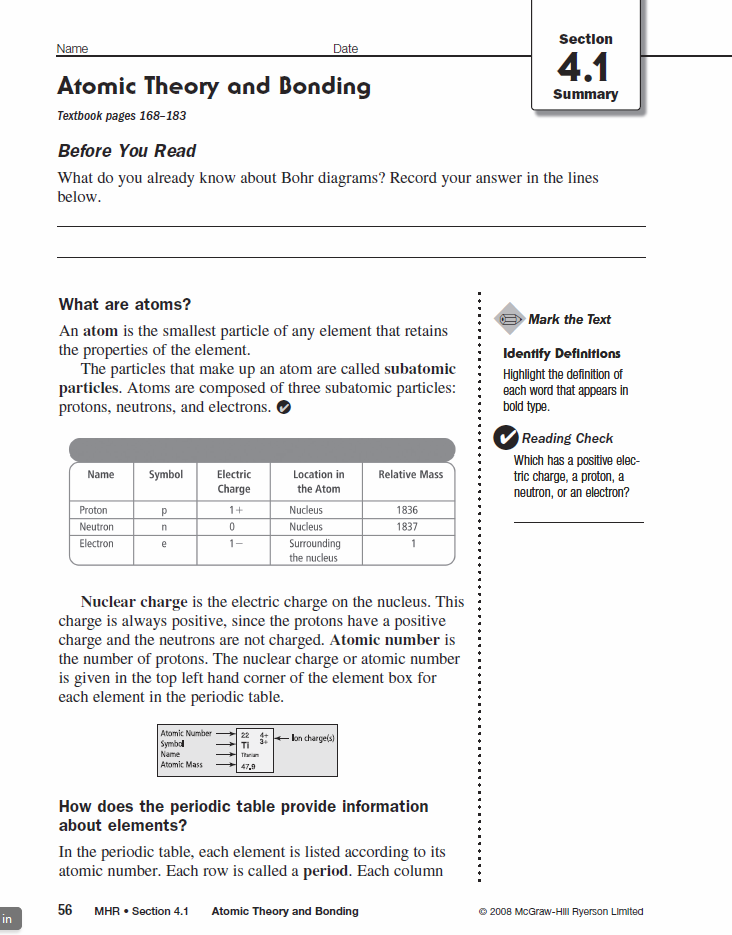 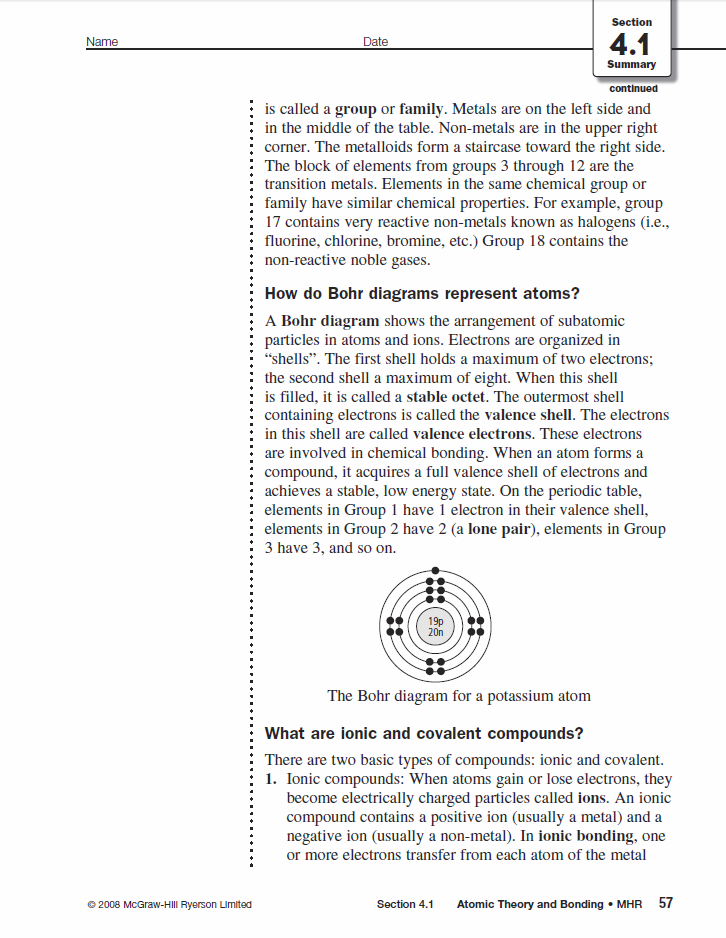 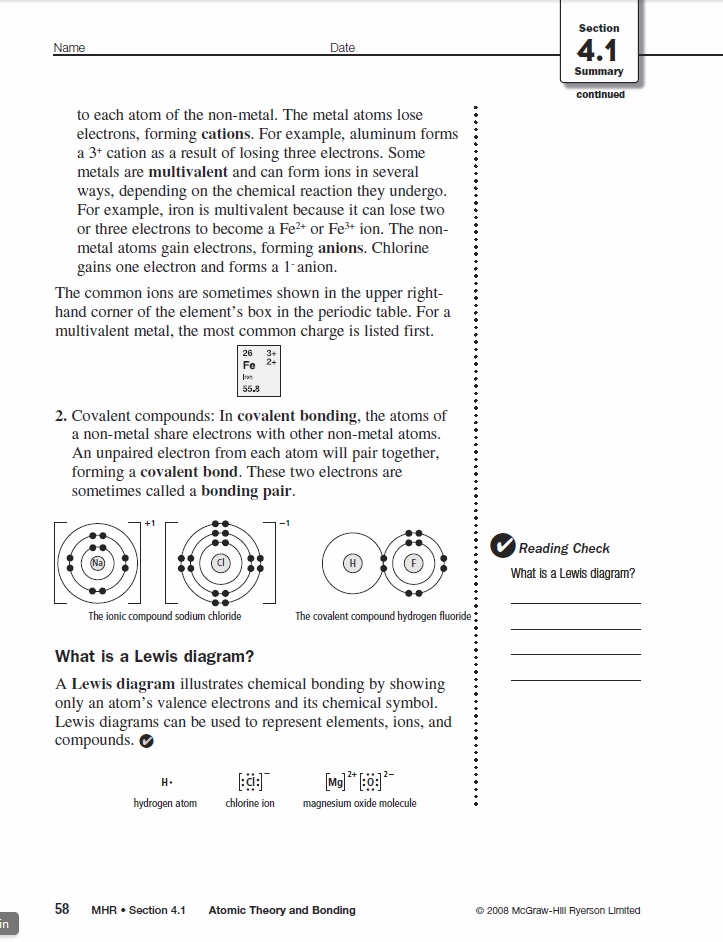 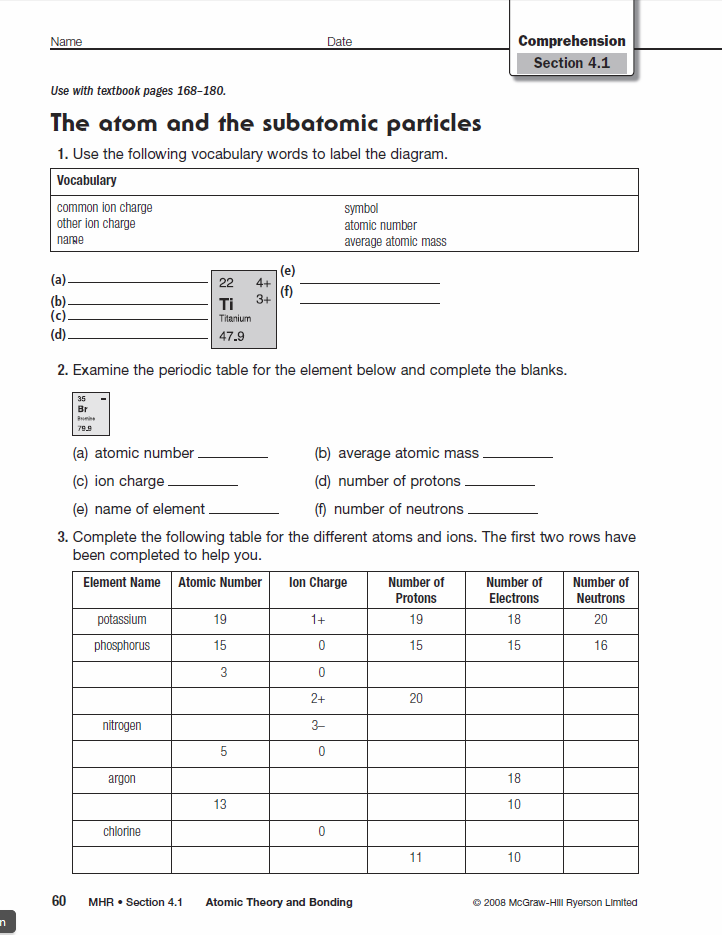 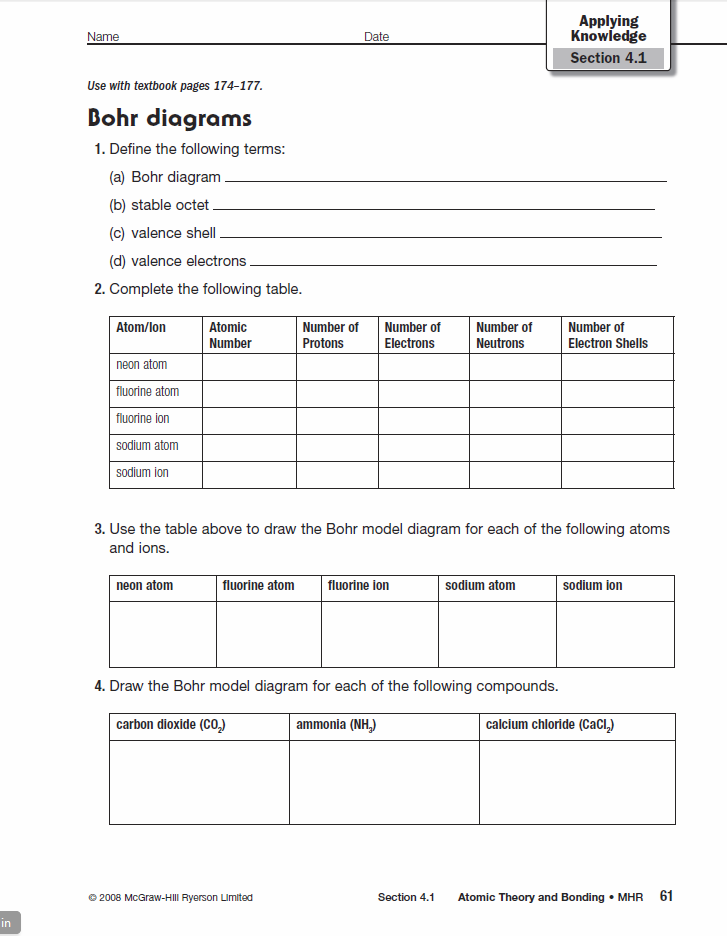 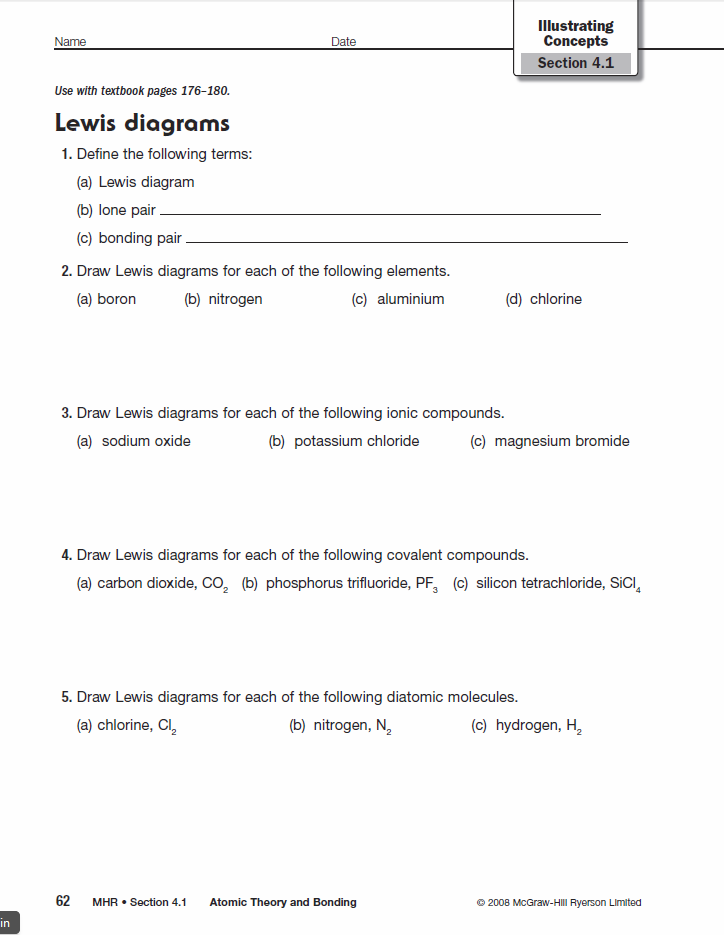 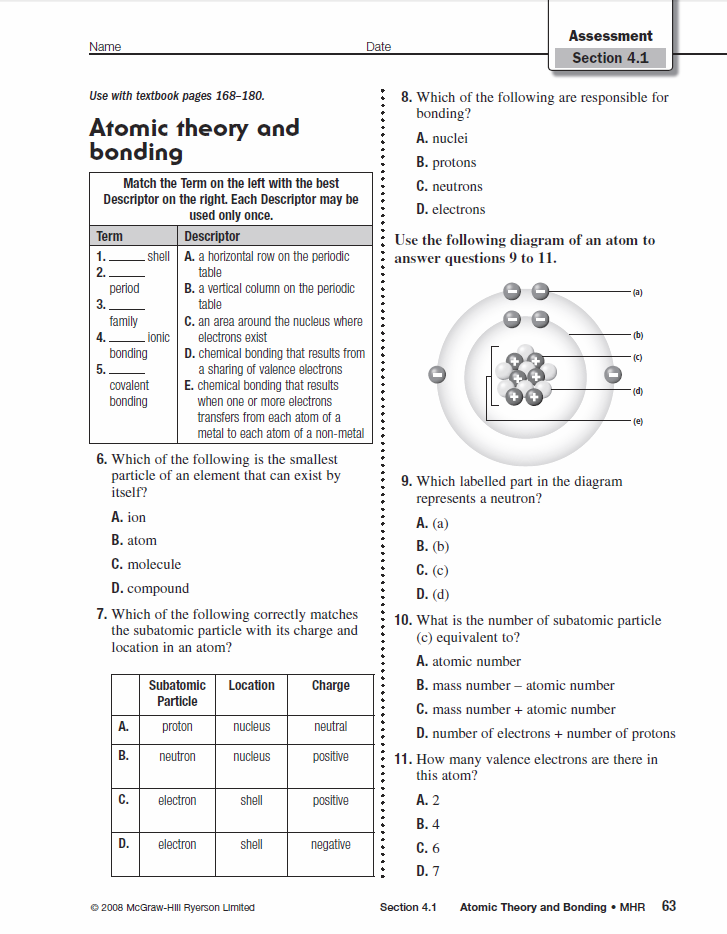 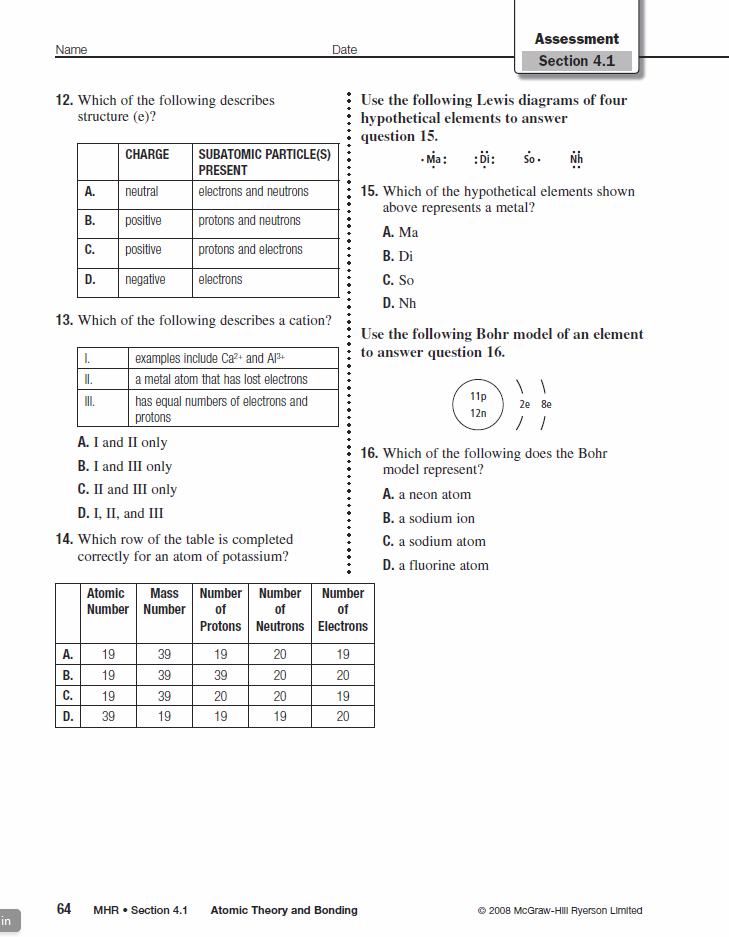 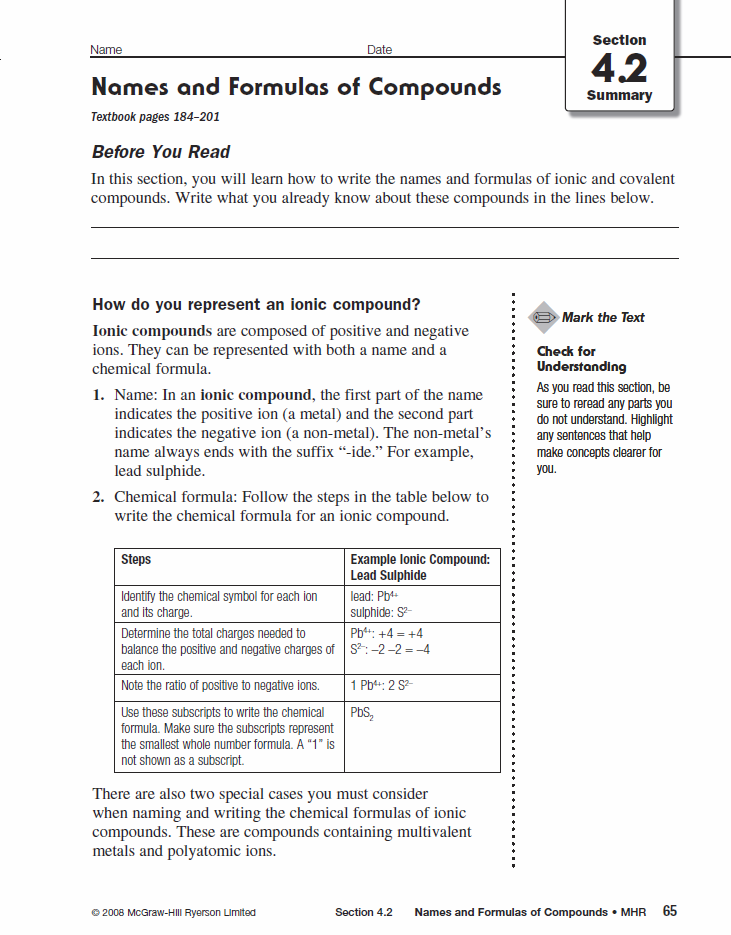 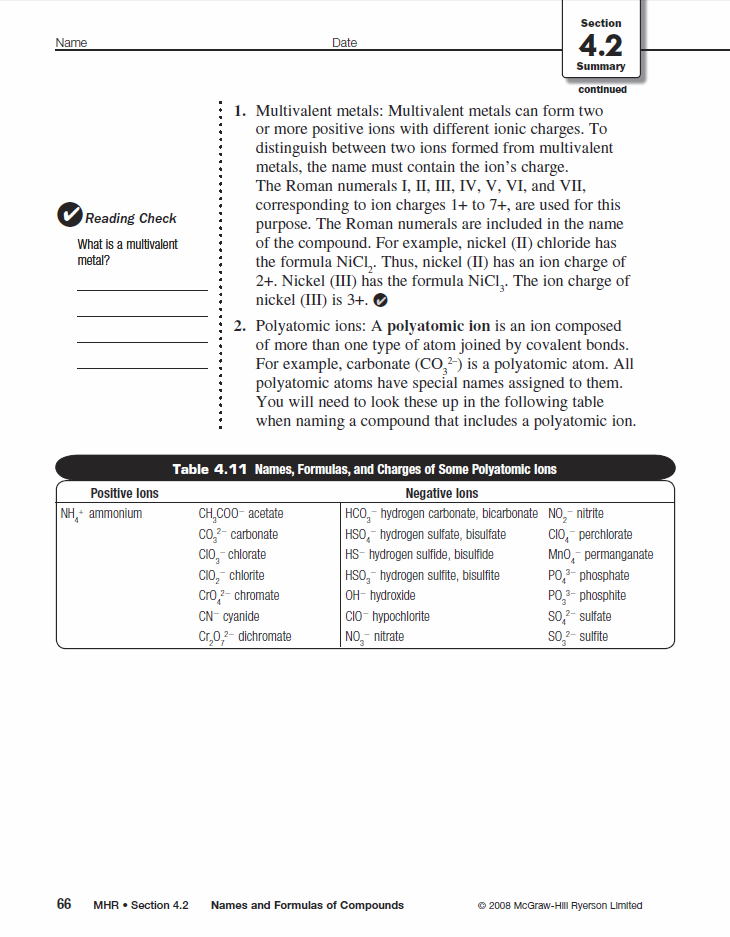 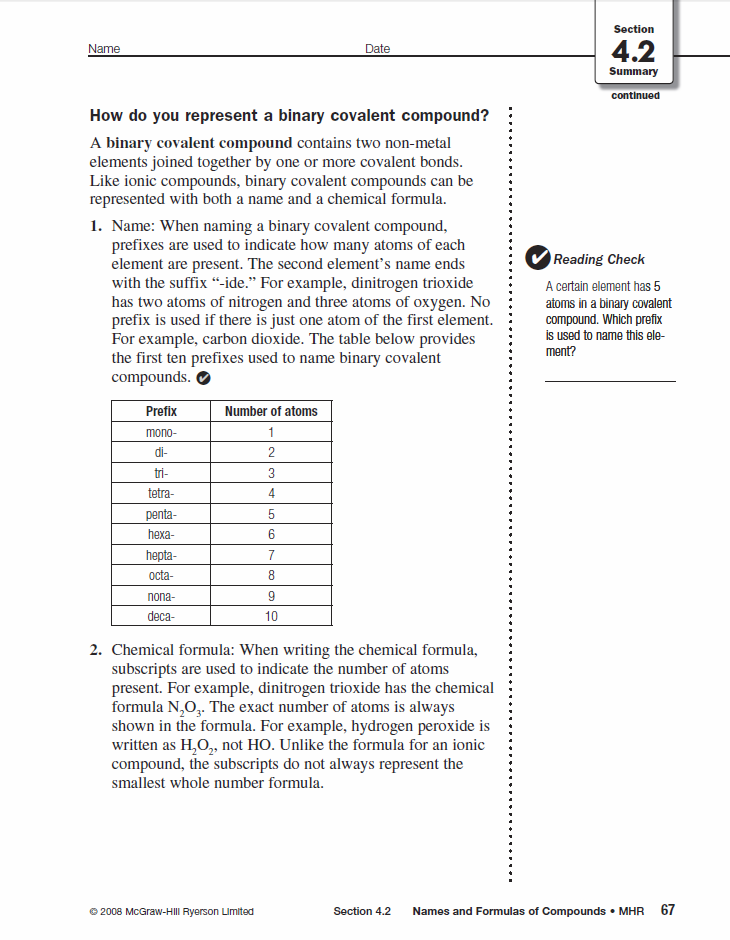 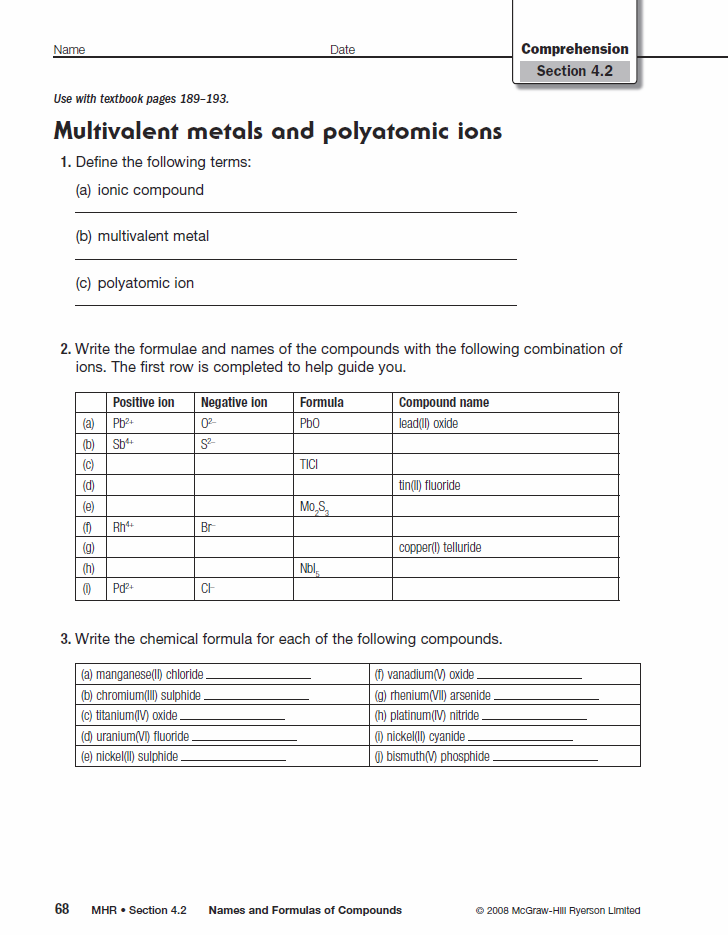 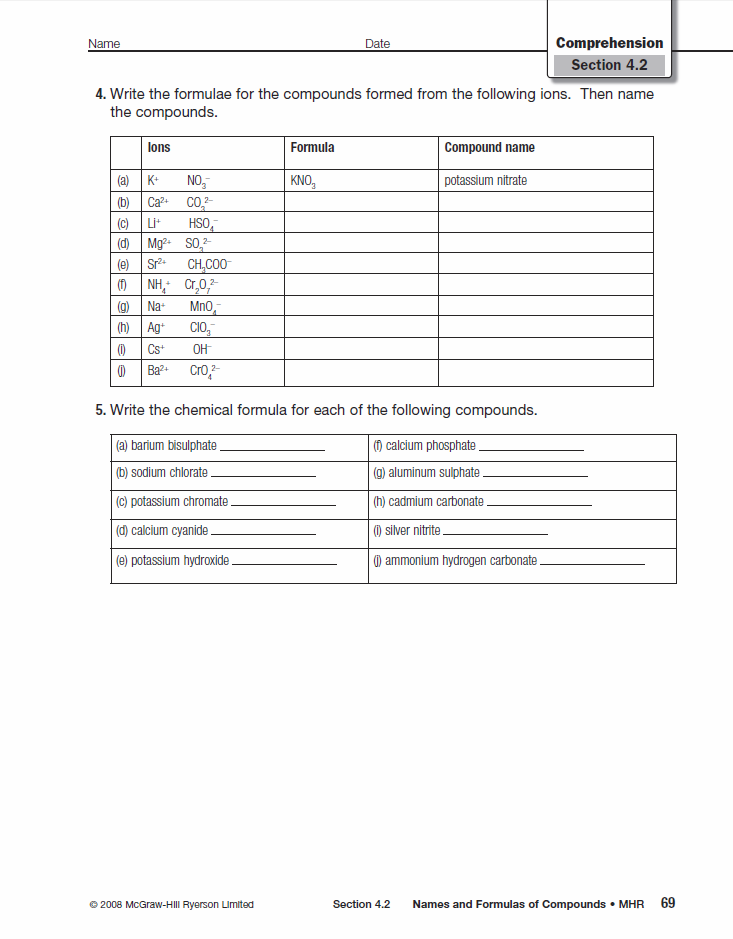 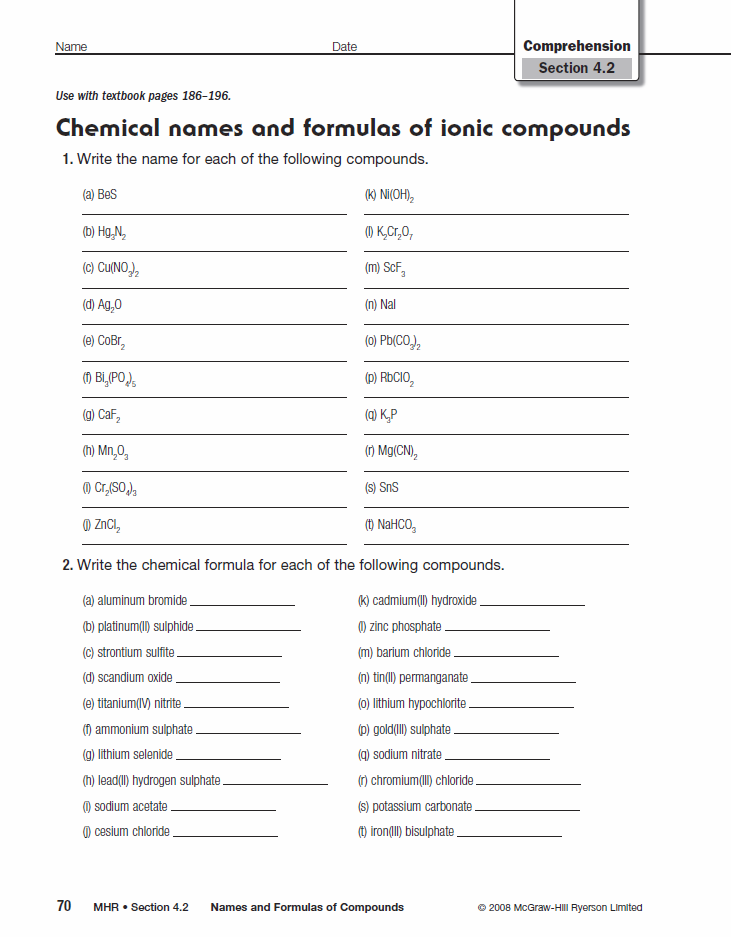 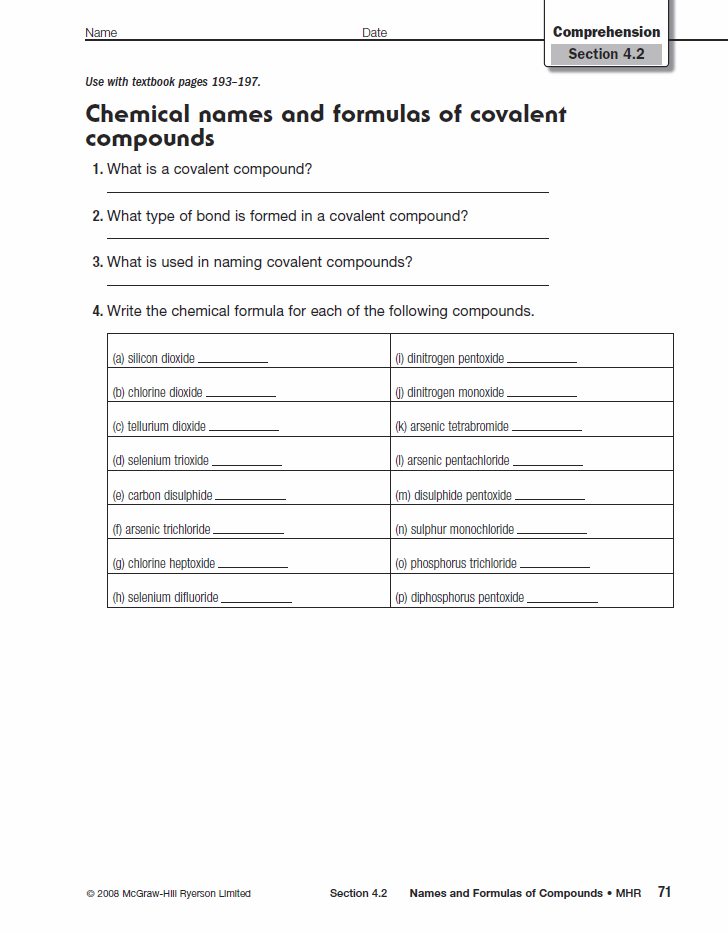 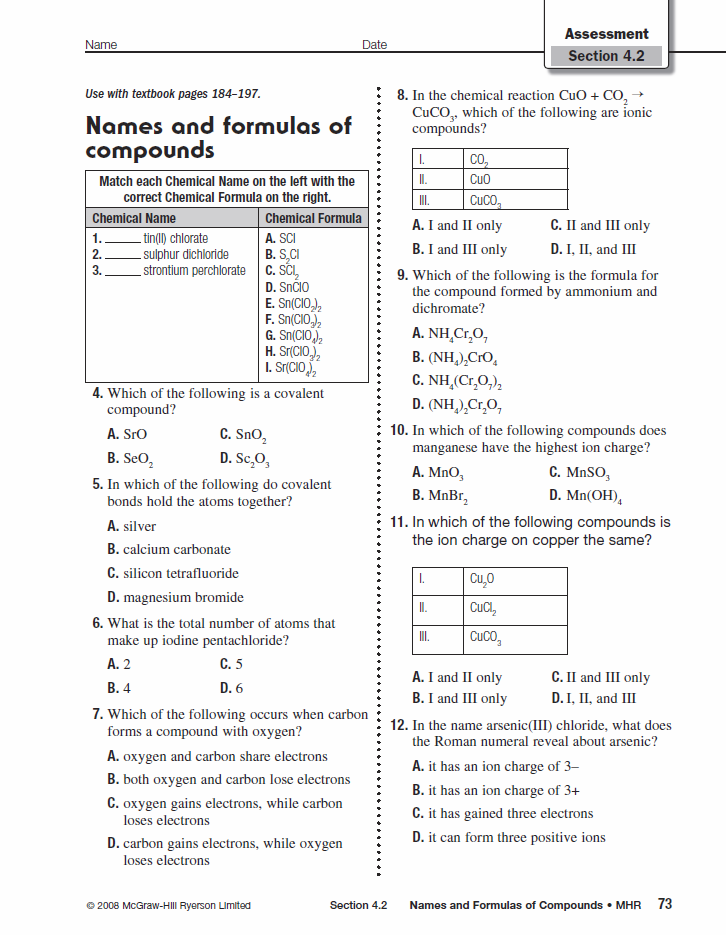 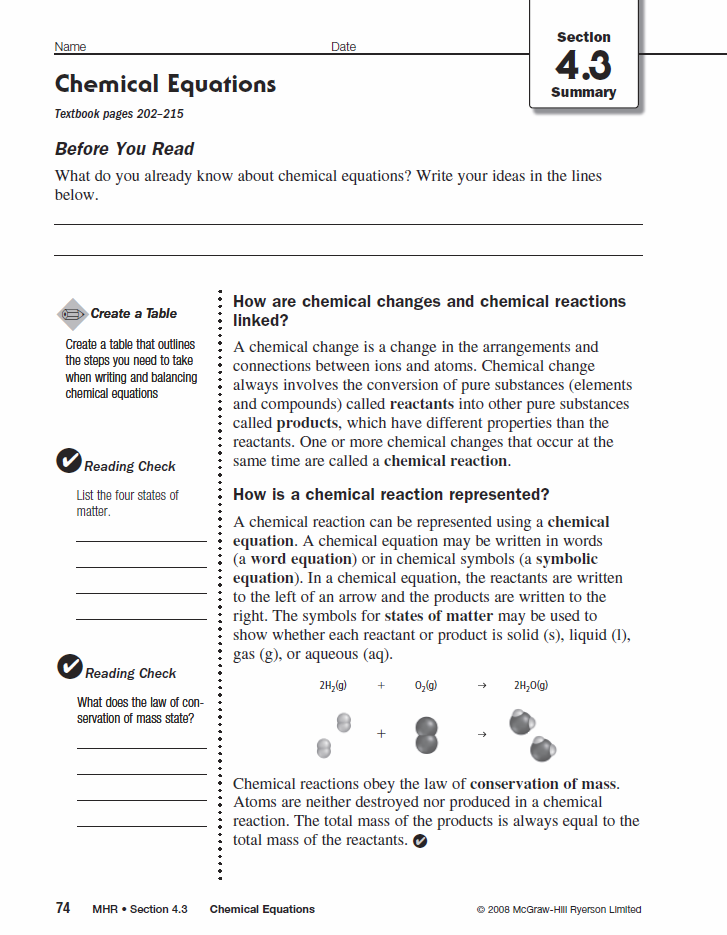 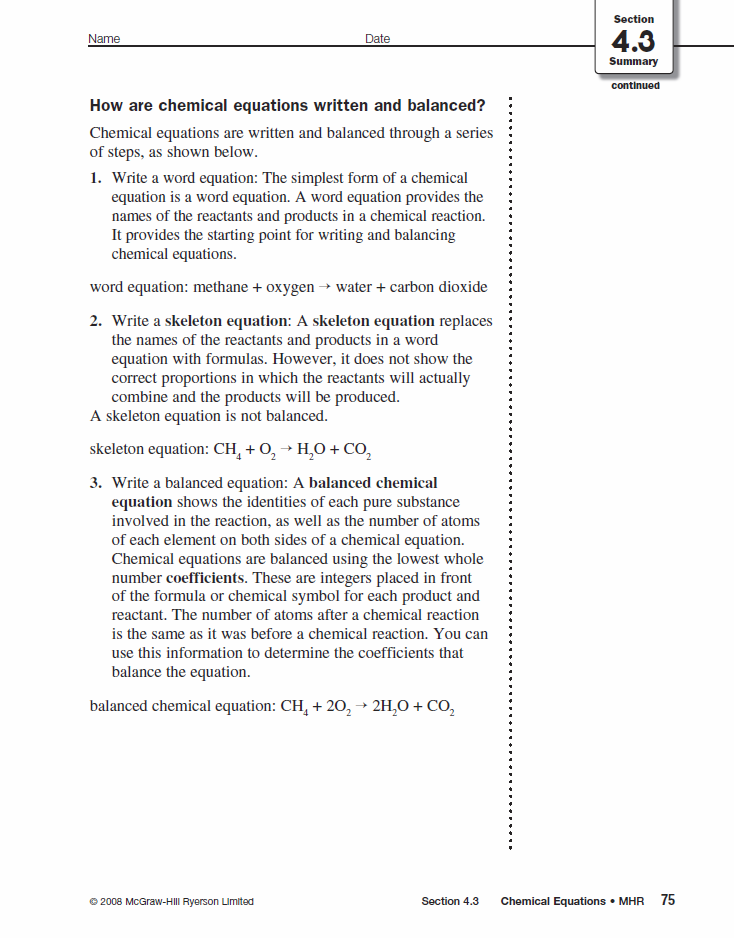 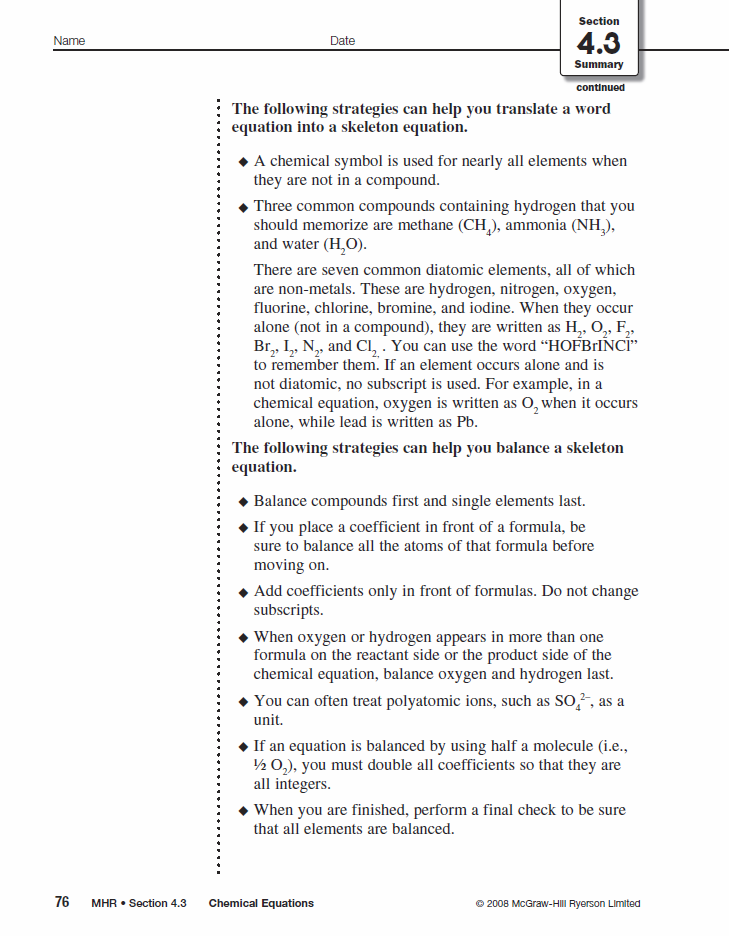 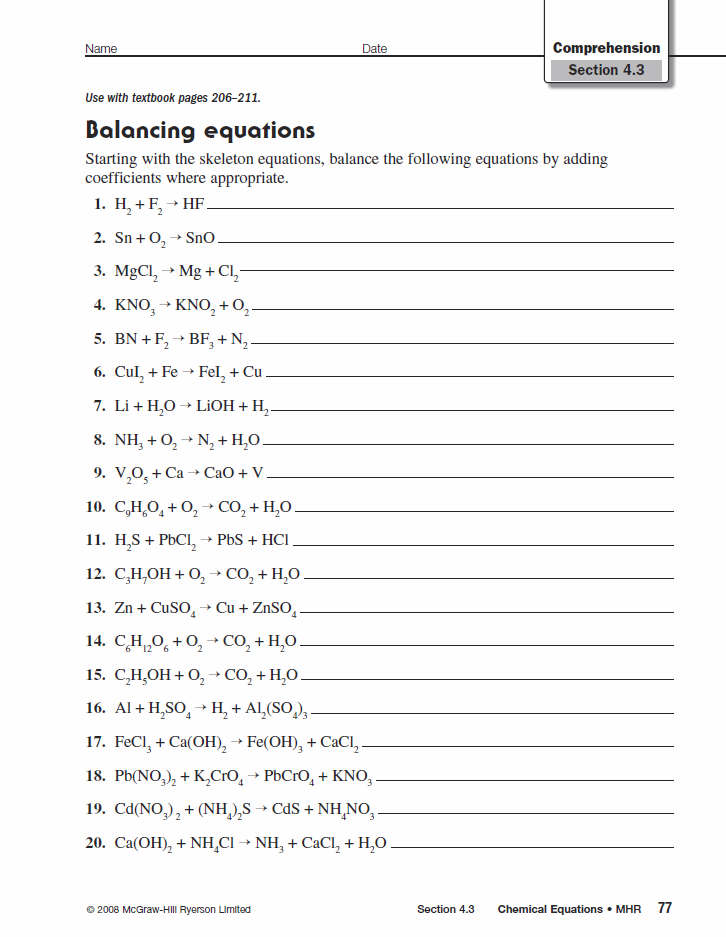 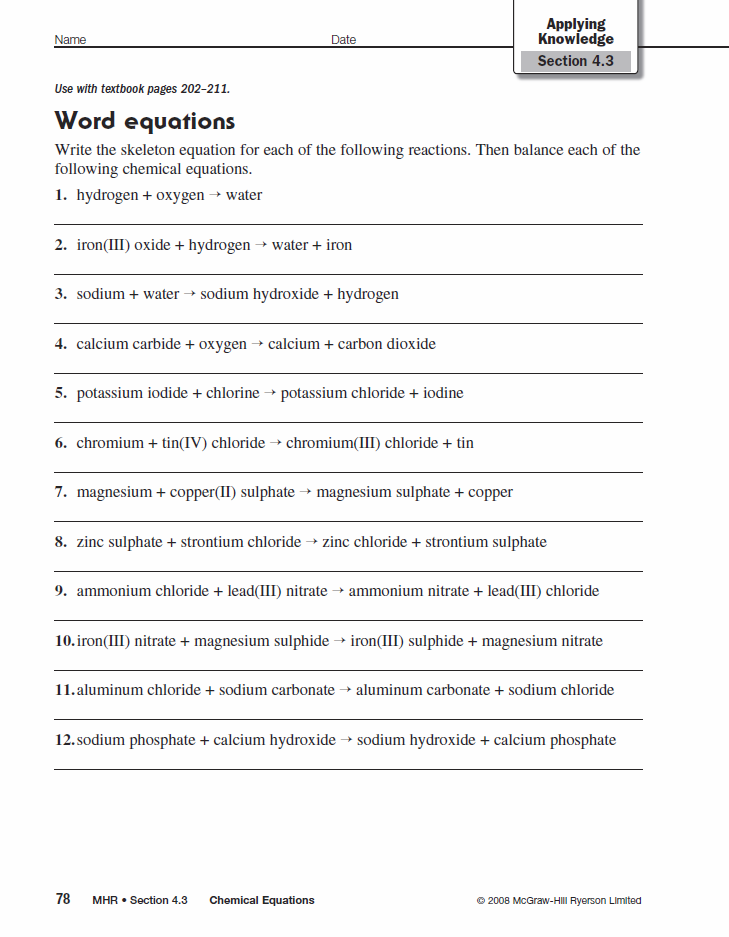 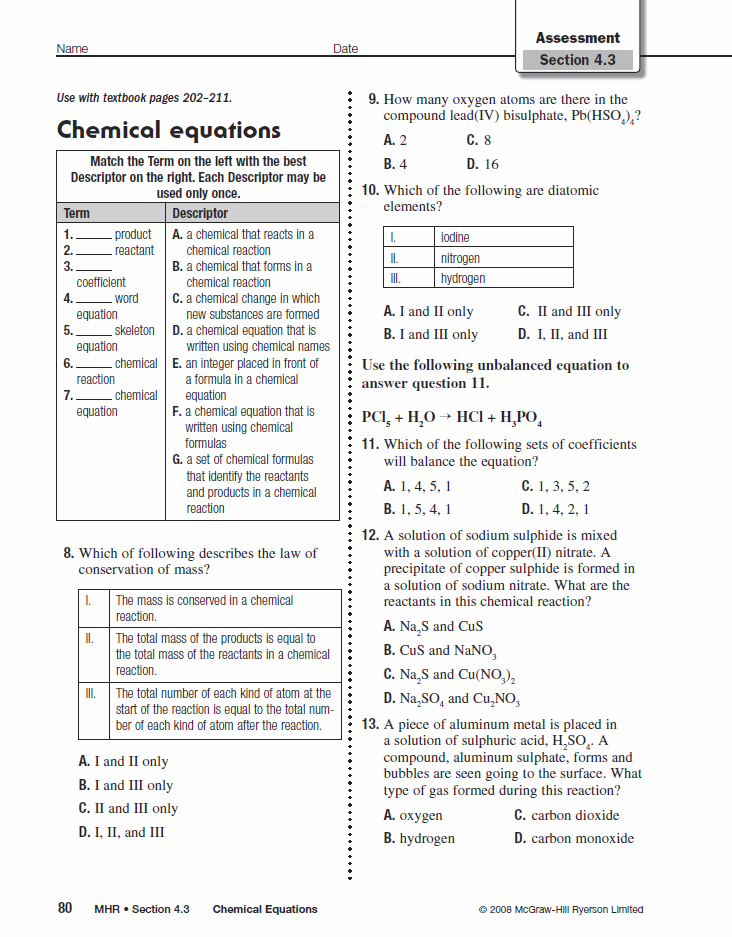 